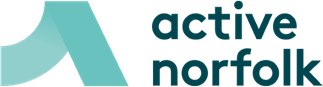 Minutes   Active Norfolk Board & Away Day Meeting   Wednesday 13th December 2023Start: 2.00pm End: 4.00pmVenue: Easton College Meeting Room & Microsoft Teams  Actions / Matters arising  May be carried forward with agreement  Completed items will be removed after 1 meeting  Away Day Actions from 13.09.23Chairperson:  Kevin Revell (KR)Minute Taker:  Claire Ford (CF)Actions:  Highlighted in yellow. Actions & Matters Arising status listed at end of minutes  No.Item 1 Welcome & Apologies Present: Eve Dewsnap (ED), Kevin Revell (KR), Cllr Margaret Dewsbury (MD), Kieron Tuck (KT), Sadie Parker (SP), James Heale (JH), Ian Roberts (IR), Phil McSweeney (PM), Annie Hawkes (AH), Claire Ford (CF)Present for agenda item 8 only: Joel Matthews (JM), Sian Keeping-Lawrence (SK)Apologies: Bob Rose (BR), James Hale (JHa), Hayley Mace (HM), Natasha Hayes (NH), Hannah Wooller (HW) Observing: Mark Madden (MM)2 Minutes of Last Meeting/Matters ArisingMinutes agreed, actions reviewed and updated.3 Conflicts of Interest (relating to agenda items)No conflicts raised from the floor4Sub-Committee UpdatesFinance report (including 2024-25 budget draft):Challenging discussions at finance sub-committee meeting.  Income and expenditure gap has widened significantly.  Potentially one post at risk at present.KT: budget forecast looks at worst case scenario.  Usually, last-minute end of year funding streams become available, however, this is not guaranteed.SMT action plan has been created – sequence of events based on various factors.KR: need a plan for each scenario ranging from best to worst case scenario.IR: budget to be based as deficit on worst case scenario.ED: currently working on increased funding from Public Health (PH) & Adult Social Care (ASC).  PH paper to be submitted before Christmas.  Neither are guaranteed funding but worth pursuing. ED: there is a freeze on the marcomms assistant post.  Education Officer post is live as from a strategic point of view, this is an essential role.PM: what are the internal processes to apply for grants?ED: there is not a specific role in place, but all staff are aware of the need to apply for grants and pro-actively look for opportunities.  This is an area for CI Business Development group to work on.IR: idea of hiring an independent accountant to view our finances will need to be put on hold.JH: given our difficult financial situation, is there a need for ongoing decision making prior to the next Board meeting?ED: if the funding streams from PH & ASC do not materialise, then that is when an additional Board meeting prior to Q4 will be necessary.Budget agreed: Proposer KR, Seconder IR.Nominations Committee Report:2 x finance NEDs to join the Board.  MM observing today and Ian Castle (IC) to observe at next Board meeting.Strategy & Business Planning:PM: Meeting held last week.  Discussion around School Games (to be highlighted in Director’s report), ICB & partnership work, business planning, place expansion and financial situation of AN.Places & Partnerships:No update. 5 Policy Reviews6 policies brought forward to the Board, summarising proposed changes, including a red flag process for the reserves policy.  All changes agreed.Proposer KR, Seconder JH.6Sport England Audit ActionsPartner Mapping – CC (Active Environments Lead) has capacity to assist ED with this workNCC Hosting Agreement – agreement to highlight lines of accountability and a clause to protect SE funding and other external funds from NCCThe working group (ED, MD, KR & KT) are in the process of finalising the draft agreement which will then be sent to NP Law.7Standing ItemsCPSU safeguarding review completed.Aaron Roberts (AR) to take on the role as interim Safeguarding Lead for AN8Directors Report Comments re section A & B:SP: Is Public Health funding for Active NoW analysis & evaluation?ED: Yes, out of £75K covid recovery fund, £15K will be used to create a 3-month insight & impact roleComments re section C:Main Director priorities for the next quarter are focused on financial sustainability, business planning and place expansion.KR: re-focus priorities to a strategic rather than operational level in the new financial year.School Games (JM)Capacity pressure for CYP team responding to commitments of the School Games contract.  It is a small Sport England investment with significant demands and not necessarily meeting strategic priorities.Potential actions have been drawn up:Option 1: Do nothing, continue as normalOption 2: Commission out delivery elements of the planOption 3: Commission out £45K contract to an external organisationOption 4: Overhaul local governanceProposal is for the Board to approve option 3.SP: could the decision affect the reputation of AN?PM: contract out as suggested but hold some money back for AN to cover the time of sourcing an external organisation.JM: Issue is both local and national, not just AN.  Potential risks are highlighted in the report.  Vote issued: Option 3 unanimousProposer: KRSeconder: IREverymove (SK)Following the liquidation of Error, our hosting platform for Everymove, a diligent reviewing process of how to move forward has been discussed.The Everymove working group has drawn up the following potential actions:Option 1: Continuity of the website in its current formOption 2: Rebuild of website on a new platformOption 3: Use an off the shelf product called ‘Played’Option 4: Do nothingThe working group unanimously agreed on option 3.  Proposal is for the Board to approve.‘Played’ can take bookings and create separate platforms which will work in alignment with the BNHF.  It is a yearly subscription & already in use by Active Essex, Active Hertfordshire & London Sport.PM: is this a financially robust system?SK: yes as ‘Played’ commit to keeping the website available should they fall into liquidation.  Also, it is a 12-month rolling contract so there are no long-term commitments.  Relatively low risk.AH: are issues dealt with specifically through ‘Played’ support team?  Also is there a map feature to view activities?SK: yes, to both.  AN marcomms team will have access to resolve back-office issues but there is also a dedicated support team through ‘Played’.Option 3 approval:  Proposer KR                               Seconder JH9AOBKR: open meeting invitation to go through hosting options in detail.  Currently not an option but worth discussingPM: incorporate a discussion around AI at next Board meeting10Date of Next Meeting  13th March 2024 Initial meeting date  Action  Who  By when  Status  14.12.22CI group Chair training to be delivered plus Board members to attend and mentor those meetingsKR/ Group Reps13th Dec 2023In progress20.06.23Create appendix of names for Succession Plan and consider adding Insight & Evaluation and Marcomms Lead as key roles – UPDATE: to wrap up in People PlanKT/ED13th Mar 2024In progress20.06.23Priorities of localities team to be shared with the BoardKT/CA13th Sept 2023Complete13.09.23Plan for presentation of accounts – loss/profit balance sheetKT/IR13th Dec 2023In progress13.09.23Amend reserves policy to account for alert levels.  KT13th Dec 2023Complete13.09.23Environmental policy to be finalised and approvedKT/CC13th Dec 2023Complete13.09.23Individual staff accountability to be added to safeguarding policyKT13th Dec 2023Complete13.12.23Strategy & Business Planning sub-committee discuss funding processes & opportunitiesPM/ED/KT13th March 2024In progress13.12.23Arrange monthly meeting updates with Finance sub-committeeKT/CF13th March 2024In progress13.12.23Funding application papers to be submitted to PH & ASCED13th March 2024In progressTopicActionWhoBy WhenStatusBusiness PlanningSMT draft of 2024-25 Business Plan to be shared with Strategy & Business Planning sub-committee as soon as practicable.KT / ED15th Nov 2023CompleteSkills Audit & EDI MonitoringEnsure that identified characteristics & skills gaps are emphasised in Finance NED recruitmentKTOct 2023CompleteBoard self-assessmentSelf-assessment questionnaire to be issued and report compiled on results (as per supplied recommended questionnaire)KTNov 2023CompleteBoard self-assessmentChair to conduct NED reviews in autumn based on provided questionsKRDec 2023In ProgressBoard self-assessmentSID to conduct review of Chair’s performanceHMDec 2023In ProgressNCC hostingDirector to provide initial scoping exercise on options and live examples for any move away from hosting arrangementEDDec 2023Complete